                                                                      27.04.2020          259-01-03-140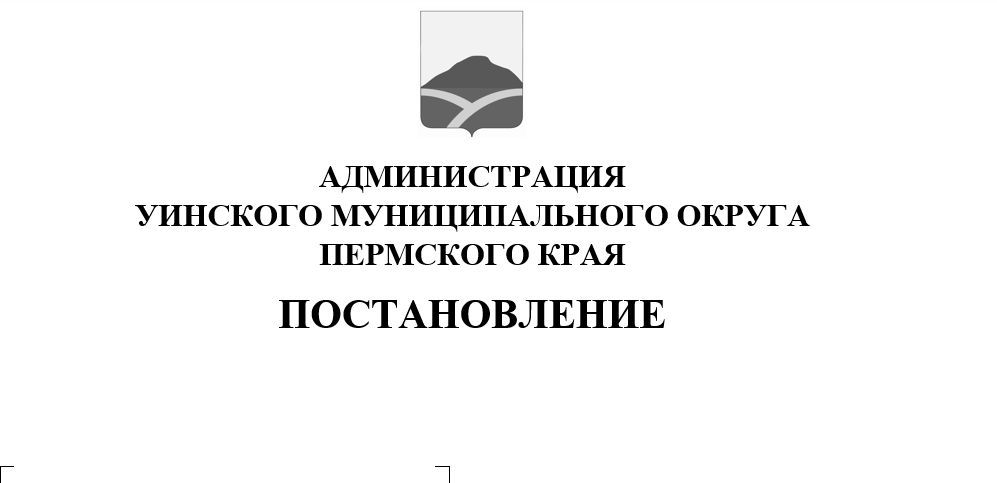 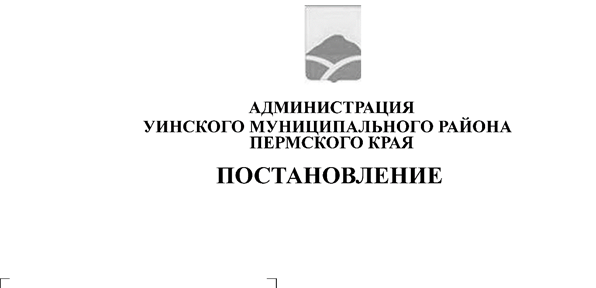 В соответствии с Федеральным законом от 11 августа 1995 года № 135-ФЗ «О благотворительной деятельности и добровольчестве (волонтерстве)», Федеральным законом от 6 октября 2003 года № 131-ФЗ «Об общих принципах организации местного самоуправления в Российской Федерации», руководствуясь статьей 4 Устава Уинского муниципального округа, в целях создания условий для развития благотворительной деятельности и добровольчества (волонтерства) на территории Уинского муниципального округа, администрация Уинского муниципального округаПОСТАНОВЛЯЕТ: 1. Утвердить Положение об оказании поддержки благотворительной деятельности и добровольчеству (волонтерству) на территории Уинского муниципального округа.2. Настоящее постановление вступает в силу со дня обнародования.3. Контроль над исполнением настоящего постановления возложить на заместителя главы администрации Уинского муниципального округа по социальным вопросам Киприянову М.М.Глава муниципального округа – глава администрации Уинского муниципального округа 							А.Н. ЗелёнкинПриложение № 1 к постановлению администрации Уинского муниципального округа от 27.04.2020 № 259-01-03-140ПОЛОЖЕНИЕОБ ОКАЗАНИИ ПОДДЕРЖКИ БЛАГОТВОРИТЕЛЬНОЙ ДЕЯТЕЛЬНОСТИ И ДОБРОВОЛЬЧЕСТВУ (ВОЛОНТЕРСТВУ) НА ТЕРРИТОРИИ УИНСКОГО МУНИЦИПАЛЬНОГО ОКРУГАГлава I. Общие положения1. Настоящее Положение регулирует отношения, возникающие в связи с оказанием органами местного самоуправления Уинского муниципального округа мер муниципальной поддержки благотворительной деятельности и добровольчеству (волонтерству) на территории Уинского муниципального округа.2. Муниципальная поддержка благотворительной деятельности и добровольчества (волонтерства) на территории Уинского муниципального округа (далее – муниципальная поддержка) осуществляется на основе следующих принципов:1) соблюдения и равенства прав на осуществление благотворительной и добровольческой (волонтерской) деятельности, свободу выбора целей и форм ее осуществления;2) признания социальной значимости благотворительной деятельности и добровольчества (волонтерства);3) взаимодействия органов местного самоуправления Уинского муниципального округа и участников благотворительной и добровольческой (волонтерской) деятельности ;4) учета мнения участников благотворительной и добровольческой (волонтерской) деятельности  при осуществлении органами местного самоуправления Уинского муниципального округа полномочий в сфере муниципальной  поддержки;5) гласности и открытости информации о муниципальной поддержке;6) недопустимости замены исполнения органами местного самоуправления Уинского муниципального округа своих обязательных функций деятельностью благотворителей и добровольцев;7) широкого распространения информации о благотворительной деятельности и добровольчестве (волонтерстве);8) адресной направленности благотворительной деятельности и добровольчества (волонтерства), включая социальную поддержку малообеспеченных категорий граждан.Глава II. Направления и формы муниципальной поддержки. Меры поощрения в сфере благотворительной деятельности и добровольчества (волонтерства)3. Органы местного самоуправления Уинского муниципального округа осуществляют муниципальную поддержку по следующим направлениям:1) развитие и популяризация благотворительной деятельности и добровольчества (волонтерства), повышение доверия граждан к благотворительной деятельности и добровольчеству (волонтерству);2) создание условий адресности благотворительной деятельности и добровольчества (волонтерства);3) содействие развитию форм благотворительной деятельности и добровольчества (волонтерства);4) формирование инфраструктуры муниципальной поддержки благотворительной деятельности и добровольчества (волонтерства);5) развитие сотрудничества органов местного самоуправления Уинского муниципального округа и лиц, осуществляющих благотворительную и добровольческую (волонтерскую) деятельность, при формировании и реализации муниципальной политики Уинского муниципального округа в сфере решения социальных проблем и развития институтов гражданского общества.4. Обеспечение реализации основных направлений муниципальной поддержки осуществляется органами местного самоуправления Уинского муниципального округа в соответствии с их компетенцией, установленной уставом и муниципальными правовыми актами Уинского муниципального округа.5. Органы местного самоуправления Уинского муниципального округа оказывают муниципальную поддержку в следующих формах:1) правовая, информационная, консультационная, методическая помощь участникам благотворительной и добровольческой (волонтерской) деятельности;2) помощь в организации и проведении мероприятий, направленных на поддержку и развитие благотворительной деятельности и добровольчества (волонтерства);3) предоставление лицам, осуществляющим благотворительную и добровольческую (волонтерскую) деятельность на территории Уинского муниципального округа, в безвозмездное пользование и (или) в аренду на льготных условиях имущества, находящегося в муниципальной собственности Уинского муниципального округа, в соответствии с законодательством Российской Федерации;4) содействие в распространении информации о благотворительной деятельности и добровольчестве (волонтерстве), формировании позитивного общественного мнения о благотворительной деятельности и добровольчестве (волонтерстве), в том числе посредством размещения соответствующей информации на официальном сайте Уинского муниципального округа в информационно-телекоммуникационной сети «Интернет»;5) иные формы, не противоречащие законодательству Российской Федерации.6. В целях поощрения   лиц, осуществляющих благотворительную и добровольческую (волонтерскую) деятельность органы местного самоуправления Уинского муниципального округа применяют следующие меры поощрения:1) присвоение звания «Почетный гражданин Уинского муниципального округа»;2) Почетной грамотой главы муниципального округа – главы администрации Уинского муниципального округа, Почетной грамотой Думы Уинского муниципального округа;3) награждение благодарностью главы муниципального округа – главы администрации Уинского муниципального округа, благодарностью Думы Уинского муниципального округа;4) награждение благодарственным письмом главы муниципального округа – главы администрации Уинского муниципального округа, благодарственным письмом Думы Уинского муниципального округа;5) иные меры поощрения, предусмотренные законодательством Российской Федерации.Глава III. Совет по поддержке благотворительной деятельности и добровольчества (волонтерства)  7. В целях поддержки и развития благотворительной деятельности и добровольчества (волонтерства) на территории Уинского муниципального округа, осуществления взаимодействия между органами местного самоуправления Уинского муниципального округа и участниками благотворительной и добровольческой (волонтерской) деятельности создается Совет по поддержке благотворительной деятельности и добровольчества (волонтерства) на территории Уинского муниципального округа (далее – Совет).8.  Состав Совета и положение о нем утверждаются правовыми актами администрацией Уинского муниципального округа.